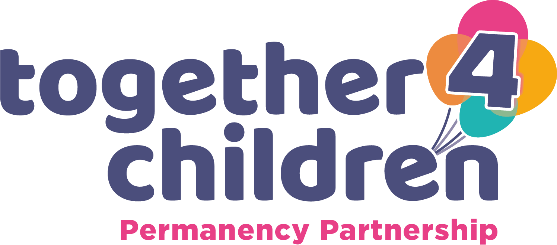 MATCHING CERTIFICATEONLY the adoption agency responsible for conducting the adoption of the child inquestion can fill in this form. Details of prospective Adoptive Parent(s)Details of prospective Adoptive Parent(s)Name: Name: Address:Address:I confirm that the person(s) named above has been approved for adoption and matched with a child by our agency Together4ChildrenI confirm that the person(s) named above has been approved for adoption and matched with a child by our agency Together4ChildrenThey were notified of this on: It is expected that the child will be placed with them on: The child was placed with them on: Agency Name and Address Agency Name and Address Together4ChildrenPermanency PartnershipCentral Permanency Hub2 Staffordshire PlaceTipping StreetStaffordST16 2DHTel: 0300 111 8044Email: together4children@staffordshire.gov.uk Together4ChildrenPermanency PartnershipCentral Permanency Hub2 Staffordshire PlaceTipping StreetStaffordST16 2DHTel: 0300 111 8044Email: together4children@staffordshire.gov.uk This adoption agency is approved under the Adoption and Children Act 2002.This adoption agency is approved under the Adoption and Children Act 2002.Name Title Signature Date 